Znak Sprawy: ZUT/ATT/231-680/19/GS					ZAŁĄCZNIK nr 1 do zapytania ofertowego nr 53/2019..........................................................................................................................................................................................................................................    (Nazwa i adres Wykonawcy)Nr telefonu:	..................................................Nr faksu:	..................................................		Nr e-mail:	......................................................FORMULARZ OFERTOWYNawiązując do zaproszenia do złożenia oferty na: wymianę drzwi oddzielających hol od korytarza użytkowanego przez Zakład Użytkowania Urządzeń Technicznych Wydziału Kształtowania Środowiska i Rolnictwa, Zachodniopomorskiego Uniwersytetu Technologicznego przy ul. Papieża Pawła  VI/3 w Szczecinie, II p., blok A1. 	Oferujemy wykonanie przedmiotu zamówienia za wynagrodzeniem w kwocie: - Cena netto bez podatku od towarów i usług:		 ...................................................zł,   słownie: …………………………………………………...............................................,- Cena brutto z podatkiem od towarów i usług (cena oferty): ...……………………......zł,   słownie: …………………………………………………...............................................,Przedmiot zamówienia zostanie wykonany w terminie: do 30 dni od podpisania umowy. Oświadczamy, że wykonamy pełen zakres rzeczowy robót określonych przez Zamawiającego.Oświadczamy, że uważamy się za związanych niniejszą ofertą przez okres 30 dni 
od terminu składania ofert. Oświadczamy, że w przypadku wyboru naszej oferty, zobowiązujemy się do podpisania umowy w miejscu i terminie wyznaczonym przez Zamawiającego.Na wykonane roboty oraz wbudowane materiały udzielamy 60 miesięcznej gwarancji 
i rękojmi liczonej od daty odbioru końcowego robót.Wynagrodzenie Wykonawcy za wykonane roboty nastąpi kosztorysem powykonawczym.Oświadczamy, że posiadamy wszelkie kwalifikacje i możliwości potrzebne 
do zrealizowania przedmiotu zamówienia. Oświadczamy, że zapoznaliśmy się z Załącznikiem nr 3 do IWZ - Specyfikacja Techniczna Wykonania i Odbioru Robót,Oświadczamy, że zapoznaliśmy się z Załącznikiem nr 4 do IWZ - Zasady postępowania 
w sytuacjach zagrożenia dla pracowników firm zewnętrznych wykonujących prace 
na terenie Zachodniopomorskiego Uniwersytetu Technologicznego w Szczecinie 
i zobowiązujemy się do ich stosowania podczas wykonywania prac na terenie ZUT 
w Szczecinie.Oświadczamy, że zapoznaliśmy się z Załącznikiem nr 5 do IWZ – Klauzula Informacyjna Administratora Danych...................................... , dnia ........................                 ..............................................................                                                                                         (podpis osoby upoważnionej do reprezentacji)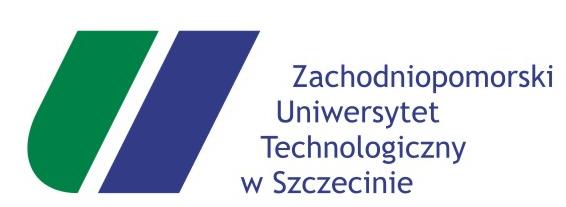 O Ś W I A D C Z E N I EOświadczam, że jako Wykonawca biorący udział w zapytaniu ofertowym na:Wymiana drzwi oddzielających hol od korytarza użytkowanego przez Zakład Użytkowania Urządzeń Technicznych Wydziału Kształtowania Środowiska i Rolnictwa, Zachodniopomorskiego Uniwersytetu Technologicznego przy ul. Papieża Pawła  VI/3 
w Szczecinie, II p., blokspełniam warunki udziału: posiadam uprawnienia do wykonania określonej działalności, posiadam wiedzę i doświadczenie do wykonania zamówienia,dysponuję odpowiednim potencjałem oraz osobami zdolnymi do wykonania zamówienia,znajduję się w sytuacji ekonomicznej i finansowej zapewniającej wykonanie zamówienia.Szczecin, dnia...........................				.................................................                              (podpis i pieczęć firmy)